О внесении изменений в постановление главы сельского поселения Александровка муниципального района Большеглушицкий Самарской области от 20.02.2015 г. № 13/1 « Об утверждении муниципальной программы «Развитие физической культуры и спорта на территории сельского поселения Александровка муниципального района Большеглушицкий Самарской области на 2015-2017 годы»
Руководствуясь Федеральным законом от 06.10.2003 г. № 131-ФЗ «Об общих принципах организации местного самоуправления в Российской Федерации» и Уставом сельского поселения Александровка ПОСТАНОВЛЯЮ:
         1. Внести в постановление главы сельского поселения Александровка муниципального района Большеглушицкий Самарской области от 20.02.2015 г. № 13/1 « Об утверждении муниципальной программы «Развитие физической культуры и спорта на территории  сельского поселения Александровка муниципального района Большеглушицкий Самарской области на 2015-2017 годы» следующие изменения:1.1. В паспорте программы строку «Объёмы и источники финансирования» изложить в новой редакции: «Общий объем финансирования мероприятий программы составляет 712 тыс. рублей, из средств бюджета сельского поселения Александровка муниципального района Большеглушицкий Самарской области; в том числе по годам:2015 год – 310 тыс. рублей;2016 год – 22 тыс. рублей;2017 год – 380 тыс. рублей;»1.2. Раздел 3 изложить в новой редакции:«3.Перечень программных мероприятий               ИТОГО: 712(семьсот двенадцать тысяч) рублей 00 копеек.3. Опубликовать настоящее постановление в газете «Александровские Вести». 
         4.  Настоящее постановление вступает  в силу по истечению 10 дней  со дня его  официального опубликования.
Глава сельского поселения Александровка                                                                                А.И. Горшков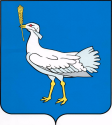           МУНИЦИПАЛЬНОЕУЧРЕЖДЕНИЕАДМИНИСТРАЦИЯСЕЛЬСКОГО ПОСЕЛЕНИЯ АЛЕКСАНДРОВКА    МУНИЦИПАЛЬНОГО РАЙОНАБОЛЬШЕГЛУШИЦКИЙСАМАРСКОЙ ОБЛАСТИРоссия, 446194 Самарская обл.,Большеглушицкий район,с. Александровка,ул. Центральная, д. 5тел. 43-2-56; 43-2-86ПОСТАНОВЛЕНИЕот 24 апреля 2017 г.   № 33№Наименование мероприятияСрокреализацииФинансовые затраты по годам, тыс. руб.Финансовые затраты по годам, тыс. руб.Финансовые затраты по годам, тыс. руб.Финансовые затраты по годам, тыс. руб.Финансовые затраты по годам, тыс. руб.Финансовые затраты по годам, тыс. руб.№Наименование мероприятияСрокреализации20152016201620162017итого1.Физическое воспитание детей дошкольного возраста.1.Физическое воспитание детей дошкольного возраста.1.Физическое воспитание детей дошкольного возраста.1.Физическое воспитание детей дошкольного возраста.1.Физическое воспитание детей дошкольного возраста.1.Физическое воспитание детей дошкольного возраста.1.Физическое воспитание детей дошкольного возраста.1.Физическое воспитание детей дошкольного возраста.1.Физическое воспитание детей дошкольного возраста.1.1Создание материально-спортивной базы в муниципальных учреждениях дошкольного образования.2015-201710000525ИТОГО:ИТОГО:100005252. Мероприятия, направленные на повышение эффективности физического воспитания в образовательных учреждениях.2. Мероприятия, направленные на повышение эффективности физического воспитания в образовательных учреждениях.2. Мероприятия, направленные на повышение эффективности физического воспитания в образовательных учреждениях.2. Мероприятия, направленные на повышение эффективности физического воспитания в образовательных учреждениях.2. Мероприятия, направленные на повышение эффективности физического воспитания в образовательных учреждениях.2. Мероприятия, направленные на повышение эффективности физического воспитания в образовательных учреждениях.2. Мероприятия, направленные на повышение эффективности физического воспитания в образовательных учреждениях.2. Мероприятия, направленные на повышение эффективности физического воспитания в образовательных учреждениях.2. Мероприятия, направленные на повышение эффективности физического воспитания в образовательных учреждениях.2.1Организация на территории сельского поселения Александровка турниров, соревнований по видам спорта.В течении года30302230902.2Проведение совместных спортивно-массовых мероприятий с муниципальными образовательными учреждениями муниципального района Большеглушицкий Самарской области.В течении года15150020552.3Организация участия спортсменов в межрайонных и областных соревнованиях по видам спорта.В течении года10100015352.4Организация и проведение культурно-спортивных праздников, награждение лучших спортсменов,  ветеранов спорта.В течении года1010001540ИТОГО:ИТОГО:656522802203.Физическое воспитание трудящихся, инвалидов.3.Физическое воспитание трудящихся, инвалидов.3.Физическое воспитание трудящихся, инвалидов.3.Физическое воспитание трудящихся, инвалидов.3.Физическое воспитание трудящихся, инвалидов.3.Физическое воспитание трудящихся, инвалидов.3.Физическое воспитание трудящихся, инвалидов.3.Физическое воспитание трудящихся, инвалидов.3.Физическое воспитание трудящихся, инвалидов.3.1Организация на территории сельского поселения Александровка муниципального района Большеглушицкий Самарской области  районных и межрайонных соревнований по видам спорта.В течение года15155520503.2Организация сборных команд района по видам спорта и их участие в областных соревнованиях.В течение года1010001535ИТОГО:ИТОГО:ИТОГО:25255535854.Подготовка спортивного резерва.4.Подготовка спортивного резерва.4.Подготовка спортивного резерва.4.Подготовка спортивного резерва.4.Подготовка спортивного резерва.4.Подготовка спортивного резерва.4.Подготовка спортивного резерва.4.Подготовка спортивного резерва.4.Подготовка спортивного резерва.4.1Организация работы секций по месту жительства.В течение года30303003090ИТОГО:ИТОГО:ИТОГО:303030030905. Развитие материально-технической базы.5. Развитие материально-технической базы.5. Развитие материально-технической базы.5. Развитие материально-технической базы.5. Развитие материально-технической базы.5. Развитие материально-технической базы.5. Развитие материально-технической базы.5. Развитие материально-технической базы.5. Развитие материально-технической базы.5.1Приобретение спортивного инвентаря, оборудования и экипировки.В течение года100100100101504005.2Медицинское обеспечение соревнований.В течение года55505155.3Ремонт и обслуживание спортивных сооружений.В течение года6060600601805.4Автотранспортные расходы.В течение года15151551545ИТОГО:ИТОГО:ИТОГО:18018018015230640ВСЕГО:ВСЕГО:ВСЕГО:31031031022380712